BĚLÁSEK ZELNÝ:Bezobratlý živočichŠkodí na košťálové zelenině (především housenky)Vývojová stádia: vajíčka(na spod listu)………..larvy-housenky------------kukla------------dospělec-motýl(sají šťávu z rostlin)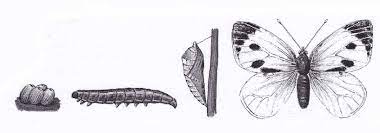 SPOLEČENSTVO – LESJehličnaté stromy: smrk, modřín, borovice, jedleListnaté stromy: buk, dub, javor, bříza, jasanSmíšené lesyKeře a plodiny: brusnice borůvka, brusinka, jahodník, maliník, ostružiník……..jedlé                            rulík zlomocný, vraní oko čtyřlisté, konvalinka vonná…………..jedovatéHouby: jedlé-hřib dubový, smrkový, kozák březový, bedla vysoká, klouzek                    nejedlé: hřib žlučník                    jedovaté: muchomůrka červená, tygrovaná, zelená, hřib satan